                                     DEMANDE D’INSCRIPTION   MINEUR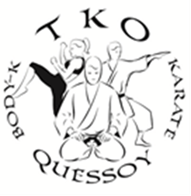 SAISON 2022 /2023 PIÈCES À FOURNIR : Demande d’inscription remplie		Certificat médical attestant de l’absence de contre-indication à la pratique du Karaté et des Discipline Associées.  (Ce certificat médical doit être établi au plut tôt 60 jours avant le début de la saison) (le verso de cette fiche peut être utilisé)Règlement total de la cotisation annuelle Feuillet licence complété et signé (licence fédérale incluant une assurance) Merci de remplir très lisiblement Enfant  Prénom ……………………………………………………………………Nom : …………………………………………………………………………………………………												          PhotoDate de naissance : ……………………………………       Lieu de Naissance : ………………………………………………….Adresse parentale : … : …………………………………………………………………………                                                                                 ………………………………………………………………                                                                                                                  Téléphone : …………………………………….. 		 E-mail : ……………………………………………………….AUTORISATION PARENTALEJe soussigné    Prénom 				Nom   				      Père 		Mère Autorise  l’enfant ci-dessus mentionné : •	A participer aux manifestations organisées par les Clubs  ou organismes déconcentrés (Départements ou Ligue) affiliés à la Fédération Française de Karaté et Disciplines Associées (FFKDA) Une prise en charge médicale en cas d’incident survenant au Club ou lors des manifestations organisées par les Clubs ou organismes déconcentrés affiliés à la F.F.K.D.A.•	A quitter seul le dojo à la fin de l’entrainement Autorise le Club Tradition Karaté Ouest à publier les images ou vidéo dans le cas où ses résultats sportifs seraient susceptibles de faire l’objet de publications dans les médias ou sur le site internet du Club.Fait à ………………….., le ………………………...…Signature précédée de « lu et approuvé » :                  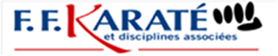 CERTIFICAT MEDICAL :   complété par le médecinJe soussigné Docteur ……………………………………………………………………..certifie que l’enfant  Prénom 					Nom ne présente pas de contre-indications à la pratique du Karaté et des disciplines Associées à l’entrainement et à la compétition. (Le cas échéant rayer la mention compétition). Observations particulières du médecin : …………………………………………………………………………………………………..…………………………………………………………………………………………………………………………………………………………………...Fait à …………………………………………….. le ……………………….. 										Cachet du Médecin RENSEIGNEMENTS SPORTIFS : Pratique précédente d’un art martial 					Oui 			Non Si oui lequel : ………………………………………………………………………………………….Grade : PARTIE RESERVEE A L’ADMINISTRATION DU CLUBRèglement : Chèque(s)     (à l’ordre de (Tradition Karaté Ouest)				………………………..€Rappel si 3 chèques mises en paiement :	 1er octobre, 1er Novembre, 1er Décembre 2020Chèque numéro 				Banque 		Titulaire du Compte : Chèque numéro 				Banque			Titulaire du Compte Chèque numéro 				Banque			Titulaire du Compte Chèques Vacances :   			Nombre 			Montant                                 €Espèces ………………………………………………………………………………………………………………………………………... €